RICHMOND RECREATIONSTICK PIRATESSUPPLIES:-SCISSORS-MARKERS-POPSICLE STICK-PAPER OR FELT TO DECORATE STICK FOR CLOTHES-GLUE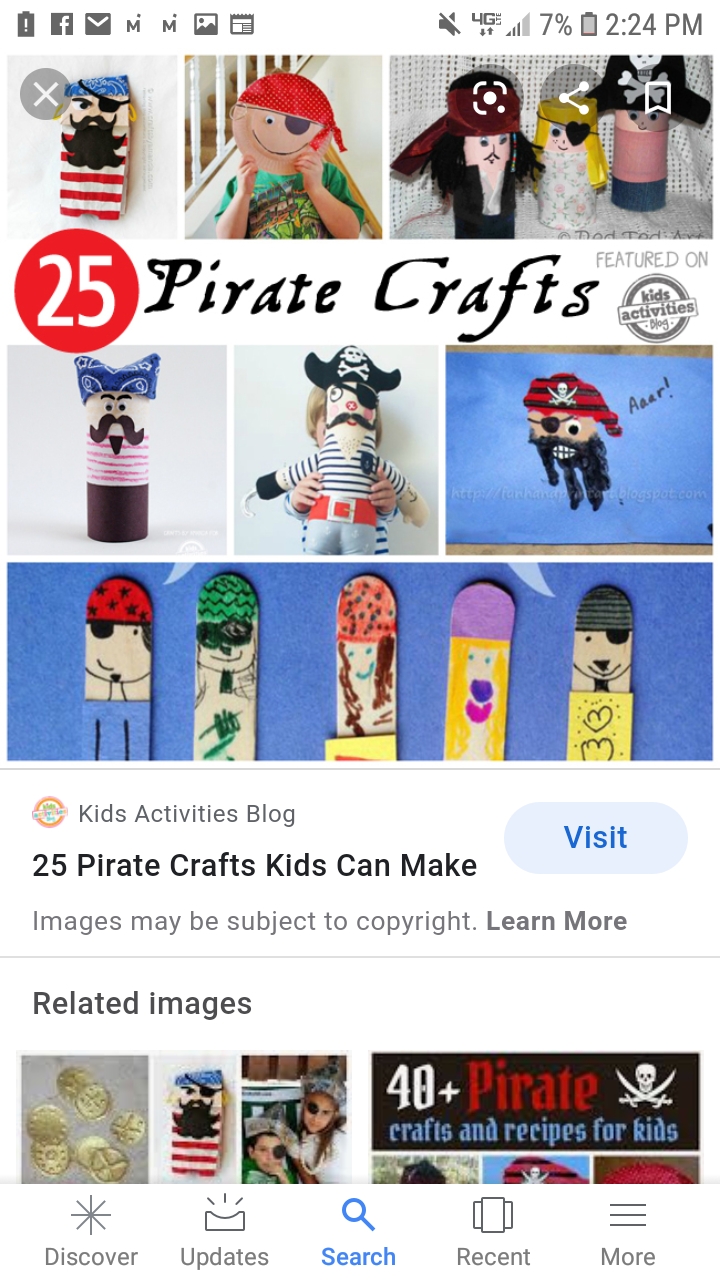 